312/1GEOGRAPHY	PAPER 1JAN/ FEB 2020/02021TIME: 2¾ HOURSPAVEMENT  FORM 4 TRIAL 1  EXAMINATION 2021/2022Kenya certificate of secondary education (K.C.S.E)GEOGRAPHYPAPER 1TIME: 2¾ HOURSINSTRUCTIONS TO CANDIDATES:This paper consists of two sections A and B.Answer ALL questions in Section A.  In section B answer question 6 (compulsory) and any other two questions.All answers must be written in the answer booklet provided.SECTION AAnswer ALL Questions.(a) Define asteroids?										(2marks)(b)  State two weaknesses of the passing star theory.						(2marks)(a)  Apart from rainfall, name two other forms of precipitation common in Kenya.		(2marks)(b)  Name three instruments found in a Stevensons screen.					(3marks)(a)  State two sources of underground water.							(2marks)(b)  Highlight three significance of Karst regions.						(3marks)(a)  Outline two external land forming processes that lead to formation of lakes.		(2marks)(b)  Describe the formation of Lake Victoria.							(4marks)(a)  State two factors that influence the leaching of soil.						(2marks)(b)  Give three causes of soil degradation. 							(3marks)SECTION BAnswer question 6 and any other two questions.Study the map of Oyugis 1:50,000 (Sheet 130/1) provided and answer the following questions:- (i)  What type of map is the Oyugis sheet?							(1mark)(ii)  What is the latitudinal and longitudinal location of the South West edge of the map?	(2marks)(iii)  Identify two man-made features in grid square 7717.					(2mks)(i)  What is the lowest point of the area covered by the map?				(1mark)(ii)  Citing evidence, identify three economic activities in the area covered by the map.	(3marks)(iii) Give the six figure grid reference for the spot height to the North West.			(2marks)(iv) Calculate the area of Kodera forest.  Give your answer in kilometres.			(2marks)Describe the relief of the area covered by the map.						(4marks)(i)  Draw a square of 5cm to represent area bound by Eastings 71&76 and Northings 32&37 .(ii)  On the sketch map, mark and name the following:-River SareOluso hillKokungu dam	All weather road loose surface Spot height number 4946								(7marks)	(iii)	Calculate the new scale of the sketch map.						(2marks)(a)  Define the term vulcanicity.									(2marks)(b)  Differentiate between a sill and a dyke.							(2marks)(c)  (i)  Apart from volcanoes, name two other features resulting from extrusive volcanic activity.(2marks)	(ii)  State two characteristics of a shield volcano.						(2marks)(d) Describe how the following features are formed:	(i)  Geyser											(5marks)	(ii)  A crater 											(4marks) Explain four significance of vulcanicity to the economy of Kenya.				(8marks)(a)  What is river regime?										(2marks)(b) State two factors that influence the velocity of water in a river.				(2marks)(c)  Use the diagram below to answer the following questions:-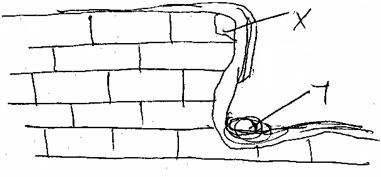 	(i)  Identify the feature drawn above.								(1mark)	(ii)  Name the parts X and Y.									(2marks)	(iii)  State two economic importance of the feature above.					(2marks)     (d) (i)  Name three types of river erosion.								(3marks)	(ii) State three conditions for a river capture to occur.					(3marks)      (e) (i)  State three conditions for a river capture to occur.					(3marks)(ii) Describe the process of a river capture.							(4marks)Describe the centripetal drainage pattern.							(2marks)(a)  (i)  List three types of desert surfaces.							(3marks)(ii)  Explain two processes of wind erosion.							(4marks)(b) Using well labeled diagrams, describe how the following features are formed.	(i)  Mushroom blocks										(4marks)	(ii)  Seif dune											(4marks)(c) Explain three factors influencing wind transportation.					(6marks)(d)  State four importances of desert landforms.		10. a)	Differentiate between mass wasting and mass movement. 					(2 marks) 	b)	i)	State two causes of soil creep. 								(2 marks) 		ii) 	Explain three factors influencing mass wasting. 					(6 marks) 	c)	i)	List four processes of chemical weathering. 						(4 marks) 		ii)	Describe the following physical weathering processes. Slaking 											(3 marks) Exfoliation 										(3 marks) 	d)	Students are planning to carry out a field study of on area affected by mass wasting. 	i) 	How did they prepare for the field study? 							(2 marks) 	ii)	Identify three follow-up activities. You are likely to undertake after the study.		(3 marks) 